  WOMEN IN ENGINEERING & IT HANDS ON ENGINEERING AND IT DAY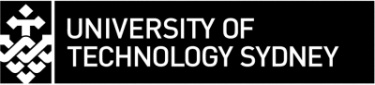 The Women in Engineering and IT program of the University Of Technology, Sydney is running a one day interactive seminar for year 10 female students where they can meet undergraduates and professionals in engineering and IT, and explore the possibilities of engineering and IT as study options and careers. They will find out about what engineering and IT is about, what it is like to study and work in these fields and what opportunities are out there for women. They will also meet students from other schools and university and compete as a team in an engineering design competition.So if you ……..Enjoy finding creative solutions to problemsLike exploring and making imagesWant to find out about cleaner and smarter technologiesWant to be involved in creating a better future……?Date:        Friday 17th August 2012Venue:     University of Technology Broadway CampusTime:       8.30am -   3.15pmTransportation: Train                             Departure time: Woonona Station    6.47am                             Return time      :  Woonona Station   4.36pmCost:         Train fare only. Students must purchase their own train ticket on the day.Teacher in charge:  Mr J MetePlease note we will be travelling on public transport and I will attempt to sit all students together. However since we are travelling on a peak hour train this may be difficult. Some students may be required to sit in small groups out of my vision. If you have any concerns about this arrangement please do not hesitate to contact me at school so we can make other arrangements. If your child disembarks at any other station besides Woonona indicates which station on the permission slip.Teacher Mr J Mete(Information Software & Technology)------------------------------------------------------------------------------------------------------------------------------------------Permission Note: (please sign)I hereby give _______________________________________ roll class _________ permission to attend the UTS Women in Engineering and IT day on Friday 17 August 2012.My child will disembark off the train at _________________________________________                                                                                                                       (Name of station)Signature: ____________________________________